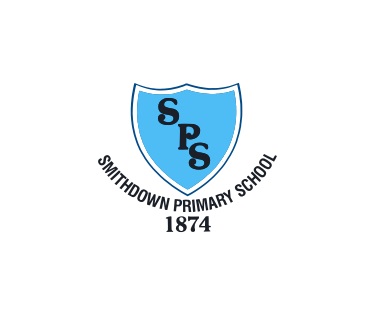 MondayTuesdayWednesdayThursdayFridayAssemblyEnglishPhonics/SpellingEnglishPhonics/SpellingEnglishMaths (Times table focus)Phonics/SpellingScience (PPA BK)Phonics/SpellingEnglishMathsMathsTrumpetsScience (PPA BK)MathsLunchLunchLunchLunchLunchGeographyHistoryArtEnglishRE/PSHEShared ReadingShared ReadingPEMathsSpelling TestCelebration Assembly